            Gaelscoil Mhic Aodha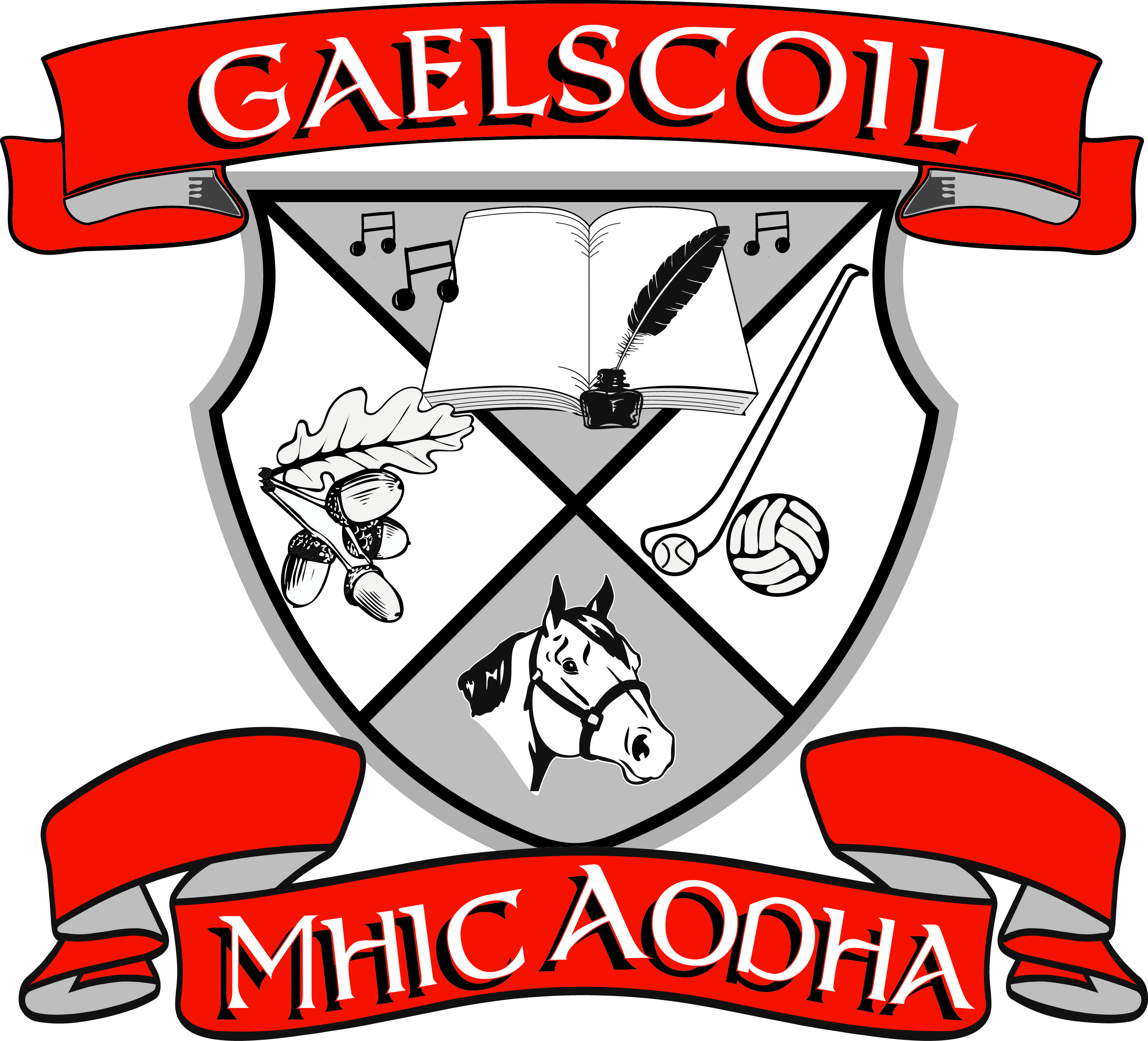     Radharc an Túir										Baile Chill Dara										Co. Chill Dara       										Fón: 045 535588							Rphost: gaelscoilmhicaodha@gmail.com						          Suíomh Idirlín: www.gaelscoilmhicaodha.ieTuairisc Féinmheastóireachta Scoile 2013-2014Rinneadh féinmheastóireachta scoile ar theagasc agus ar fhoghlaim i nGaelscoil na Mhic Aodha le linn na tréimhse Aibreán go Meitheamh 2014. Le linn na meastóireachta, rinneadh meastóireacht ar theagasc agus ar fhoghlaim na réimsí curaclam seo a leanas:Teanga labhartha na bpáistí i nGaeilgeD’úsaideamar roinnt foinsí eolais chun an t-eolas a bhailiú faoin scoil:Athbhreithniú ar chleachtadh na múinteoirí sa Litearthacht.Athbhreithniú ar phleananna churaclaimObair na ndaltaí samplaí, cóipleabhair agus taispeántaisCeisteanna ar thuismitheoiríSeo a leanas tuairisc ar thátáil na meastóireachta:1.2 Comhthéacs na scoileIs Gaelscoil nua sinn a d’oscail i Meán Fómhair 2013 le 15 dalta sna Naíonáin Shóisir. Is scoil ilchreidmheach muid atá lonnaithe i mBaile Chill Dara.  Beimid ag fás agus ag forbairt sna blianta amach anseo.Patrún: 		Fóras PatrúnachtaCathaoirleach: 	Tomás Ó PóillPríomhoide: 		Norma Ní ChonchúirFoireann: 		Múinteoir buan amháin agus múinteoir tacaíochta foghlama 10 n-uair in aghaidh na seachtaine.Suíomh Idirlín:	www.gaelscoilmhicaodha.comFás na scoile:		Tá 9 ndalta nua cláraithe do Naíonáin Shóisir an bhliain seo chugainn. Táimid ag súil go bhfásfaidh an scoil sna blianta atá amach anseo.2. Na tátáilLitearthacht: Tá an tumoideachas ar siúl sa scoil. Ní raibh aon Ghaeilge ag na daltaí nuair a thosaigh siad linn ag tús na bliana. Tá dul chun cinn suntasach déanta acu. Anois labhraíonn formhór na ndaltaí Gaeilge an t-am go léir sa seomra ranga. Tá siad ag cur abairtí le chéile agus ag labhairt Gaeilge leis an múinteoir. Tá siad tosaithe ag labhairt Gaeilge eatarthu féin i ngrupaí sa rang agus sa chlós. Níl mórán nach dtuigeann na páistí anois ó thaobh na Gaeilge de.Ba mhaith liom anois iad a spreagadh chun níos mó Gaeilge a labhairt ar an gclós agus i ngrupaí sa rang. Ba mhaith liom strúchtúr na habairte sa Ghaeilge a fheabhsú.  Ullmhúcháin don teagascUllmhaíonn na múinteoirí pleannanna fad agus gear théarmach ag baint úsáide as Curaclam na Bunscoile 1999 agus úsáideann siad na pleananna seo chun a gcuid múinteoireacht a threoiriú. Ainmnítear cuspóirí foghlama, scileanna agus cioncheapanna, gníomhaíochtaí agus acmhainní sna pleananna. Tá an plean scoile idir láimhe ag an bpríomhoide. Déantar na pleananna curaclam agus an scoil ag forbairt. Tá pleananna le haghaidh na ranganna Naíonáin i bhfeidhm. Déanfar pleananna Rang 1 agus 2 sa scoilbhliain 2015/2016. Úsáidtear táirgí tráchtála ag tagairt i gcónaí le cuspóirí churaclam. Déanann na múinteoirí plean don chaoi go ndéanfaidh siad measúnú ar fhoghlaim na bpáistí. Cur chuige múinteoireachtaBaineann na na múinteoirí úsáid as réimse leathan modhanna múinteoireachta atá oiriúnach do dul chinn teanga labhartha, léamh, scríobh agus litearthacht digiteach na bpáistí. Baintear an-úsáid as achmainní  ar aon le ICT chun tacaíocht a thabhairt do na páistí agus iad ag foghlaim. Baineann na múinteoirí úsáid as idirdhealú chun freastal ar riachtanaisí na bpáistí.Bainistiú Daltaí:Tá comhoibriú ann idir an múinteoir ranga agus an múinteoir tacaíochta foghlama. Úsáidtear réimse leathan grúpaí eagraithe agus suíomhanna chun tacaíocht a thabhairt don Litearthacht. Tá Cód Iompar dearfach ar aon le polasaí frith-bhulaíochta i bhfeidhm i mbealach féaráilte agus comhsheasmhach. Is scoil uileghabhálach muid, tá meas againn ar dhaltaí cuma a gcúlra ná a n-inscne. Tá ionchais ard  ach réalaíoch ag na múinteoirí maidir le iompar na ndaltaí agus cuireann na múinteoirí seo in iúl do na páistí. Measúnacha.Baineann múinteoirí úsáid as réimse leathan uirlisí chun measúnú a dhéanamh  ar fhoghlaim sa Litearthacht – breathnadóireacht, liostaí seiceála, cuspóirí curaclaim, ceisteanna, ag spreagadh na páistí chun féin mheasúnú a dhéanamh, filteán meastóireachta. Ó Naíonáin Shinsir ar aghaidh tosnóidh an scoil ar mheasúnú foirmeálta a dhéanamh mar shampla an MIST agus amach anseo beimid ag baint úsáid as na scrúdaithe Micra agus Sigma T.Ón scoilbhliain 2014/2015 ar aghaidh beidh na próifíl measúnachta don Ghaeilge in úsáid againn.Bíonn cruinnithe le na tuismitheoirí ar siúl i Mí na Samhna agus bíonn múinteoirí ar fáil i rith na bliana chun aon rud a phlé le tuismitheoirí fhad is go ndéanann an tuismitheoir coinne leis an múinteoir ranga.Téann tuairisc scríobhtha abhaile go tuismitheoirí ag deireadh na bliana. Timpeallacht FoghlamaTá timpeallacht shaibhir prionta le feiceáil sa seomra ranga. Tá obair na bpáistí le feiceáil crochta ar na ballaí. Tá aontú i measc na múinteoirí maidir leis an gcur chuige a n-úsáidimid chun scríobhneoireacht a mhúineadh. Níl leabharlann scoile againn go fóill. Is rud é gur mhaith linn a thosnú go luath agus tá Coiste na dTuistí chun cabhrú leis í a bhunú. Tá leabharlann againn sa seomra ranga agus cuirtear ceithre leabhar beaga abhaile le na páistí gach seachtain. Thosaigh na páistí ar léitheoireacht foirméalta i ndiaidh na Cásca ag baint úsáid as an gClár Luathléitheoireachta agus scéim Séideán Sí.Rannphairtíocht foghlama na bpáistí:Tá na daltaí gníomhach ina gcuid foghlama sa seomra ranga, leiríónn na páistí suim sa foghlaim agus glacann siad páirt ghníomhach sa foghlaim den chuid is mó.  Tá Aistear á chur i bhfeidhm ag na múinteoirí sa seomra ranga. Ba mhaith le na múinteoirí anois na páistí a spreagadh chun níos mó Gaeilge a labhairt. An dúshlán atá ann ná nach gcloiseann na daltaí seo aon daltaí níos sine ag úsáid an teanga. Tá tuismitheoirí na ndaltaí an-sásta leis an dul chun cinn atá déanta ag na páistí ó thaobh na Gaeilge de agus go gcloistear iad go minic ag úsáid frásaí Gaeilge sa bhaile, nó focail Gaeilge i ngan fhios dóibh féin.Rannphairtíocht na  dTuismitheoirí Tugann na tuismitheoirí tacaíocht d’aon tionscnaimh a bhaineann leis an litearthacht. Spreagtar tuismitheoirí chun tacaíocht a thabhairt dá bpáistí trí léamh leo gach oíche mar chuid den obair bhaile agus go ginéarálta iad féin sa bhaile. Amach anseo, nuair a fhásann an scoil tá súil againn go mbeidh tuimitheoirí mar bhall d’eagrú Féiltí Leabhar , turais go dtí an leabharlann srl.Láidreachtaí na scoile i leith na litearthachta:Acmhainní maithe ar fáil agus in úsáidRéimse leathan uirlisí measúnú in úsáidTimpeallacht shaibhir prionta le feiceáil sa seomra rangaTairgí tráchtála usáidte ag tagairt do chuspóirí churaclam.Scéim fonaice in úsáid sna ranganna naíonáin.Réimse leathan ábhar léitheoireachta ar fáil agus in úsáid sa rang.Bíonn páistí gníomhach sa rang.Páistí gníomhach i ngíomhaíochtaí éisteachta sa rang.Dearcadh dearfach ag na páistí i leith na GaeilgeCóras duaiseanna ar an gclós.Aistear in úsáid sna ranganna naíonáin.Imeachtaí Sheachtain na Gaeilge.Spéis agus arc chumas teangan ag an bhfoireann.Séidean Sí in úsáid.Tugtar tús áite do na réimsí seo a leanas chun dul chun cinn a dhéanamh ó thaobh na litearthachta de:Teanga LabharthaDul chun cinn ó thaobh líofacht na bpáistí agus forbairt a dhéanamh ar chumas labhartha na bpáistí. 1.	Múinfear scileanna sainiúil teanga labhartha do na páistí agus tabharfar teanga labhartha mar chuid den obair bhaile. 2. 	Tabharfar deiseanna do na páistí forbairt a dhéanamh ar an dteanga labhartha i ngach rang sa scoil.3. 	Réimse dánta agus rannta le foghlaim ag na páistí  de ghlan mheabhair ag gach leibhéal ranga.Léitheoireacht: Forbairt a dhéanamh líofacht léitheoireachta na bpáistí trí réimse níos leithne leabhair a chur ar fáil dóibh. Tús a chur le leabharlann scoile a bhunú.Tús a chur le léitheoireacht roinnte agus DEAR. ScíbhneoireachtAontú maidir le gramadach/poncaíocht a mhúinfear ag gach leibhéal ranga. Aontú maidir le clár litriú sa scoil agus conas a chuirfear seo i bhfiedhm.Féach ar bhealaí gur féidir linn tacaíocht a thabhairt do thuismitheoirí maidir le fonaic na Gaeilge, scríbhneoireacht, forbairt teanga labhartha, léitheoireacht agus scileanna tuisceana na bpáistí.Polasaithe faomhaithe ag an mBord Bainistíochta.Polasaí um Chaomhnú Leanaí.Polasaí Frith-BhulaíochtaCód IompairPolasaí clárúcháin.Caithfear na polasaithe seo a leanas a chur i gcrích:Polasaí um Chosaint Sonraí Sláinteachas agus SábhailteachasAg freagairt do Theagmhais ChriticiúlaPolasaí meastóireachta na scoile.Polasaí maidir le páistí le riachtanais speisialta.Caithfear na pleananna scoile seo a scríobh thar an chéad trí bliana eile:Gaeilge		7.  StairBéarla		8. CeolMata		9. Dramaíocht	OSPS		10. EalaínEolaíochtTíreolas